                                           URZĄD GMINY REWAL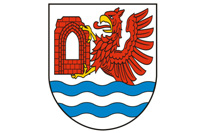 REFERAT PLANOWANIA PRZESTRZENNEGOul. Mickiewicza 19, 72-344 RewalNIP 857-10-02-427, REGON 000544237	Tel. 91 38 49 011, fax. 91 38 49 029_________________________________________________________________________________________________________________________________PP.6733.10.2014.MH                                                                                        Rewal, dnia 17 października 2014 r.OBWIESZCZENIEo wszczęciu postępowania           Zgodnie z art. 53 ust.1 ustawy z dnia 27 marca 2003 roku o planowaniu i zagospodarowaniu przestrzennym (tekst jednolity w Dz. U. z 2012 r. poz. 647) i art. 61 § 4 ustawy z dnia 14 czerwca 1960 roku kodeks postępowania administracyjnego (Dz. U. z 2013 r., poz. 267 – tekst jednolity) zawiadamia się, że zostało wszczęte postępowanie administracyjne na wniosek:Pana Łukasza Kordy działającego w imieniu inwestora ENEA Operator Sp z o.o. w Poznaniu  w sprawie ustalenia decyzji o ustaleniu lokalizacji inwestycji celu publicznego dla:  Rozbudowa sieci elektroenergetycznej niskiego napięcia 0,4 kV na działce o numerze geodezyjnym 458/50 w obrębie Rewal 2,  Jednocześnie zawiadamiamy o zamieszczeniu wniosku o wydanie decyzji w publicznie dostępnym wykazie oraz o możliwości składania uwag i wniosków w terminie 21 dni od daty podania do publicznej wiadomości w  Referacie Planowania Przestrzennego w Rewalu ul. Mickiewicza 19 pok. 101 tel. 913849017 od poniedziałku do piątku w godz. 9ºº - 14ºº .Otrzymują:Pan Łukasz Korda  - pełnomocnikPani Monika Krzysztofiak,Pan Andrzej Gorzka,Pani Aleksandra Bierska,Państwo Teresa i Jacek Tworek,Państwo Hanna Kozak-Należyty i Krzysztof Kozak,Państwo Halina i Jacek Zdancewicz, Państwo Grażyna i Sławomir Nowak,Państwo Katarzyna i Paweł Klasiccy,Państwo Ryszard i Joanna Chmielowicz,Państwo Natalia i Sławomir Kuliczkowscy,Tablica ogłoszeń UG w RewaluA/a,